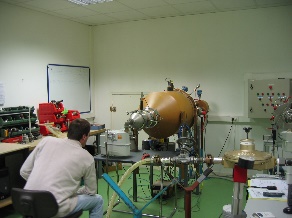 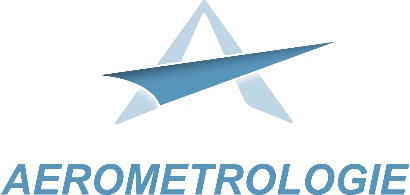 STAGE DE FORMATION A 
FICHE D’INSCRIPTION A renvoyer par mail : v.fajs@aerometrologie.frUne cession prévue : 17/ 18 octobre 2023 (date limite d’inscription : 13 septembre 2023)Votre adresse mail : Votre nom : Votre prénom : Nom de la société : Adresse de la société : Code postal :Ville : 	Votre fonction actuelle : Numéro de téléphone : Numéro de fax : Informations / demandes complémentaires : Comment avez-vous eu connaissance de ce stage de formation ? Numéro d’enregistrement auprès de  de la région Ile de France : 11910283591AEROMETROLOGIE se réserve le droit d’annuler le stage en cas d’un nombre de participants inférieur à 3.5, avenue de Scandinavie		 Z.A. de Courtaboeuf 1 – Les Ulis		133, allées des Alpilles 91953 Courtaboeuf Cedex		84210 Pernes-Les-Fontaines Tél. : 01 64 86 48 00 Fax : 01 69 28 10 55		Tél. : 04 90 27 08 68  Fax : 04 90 16 01 13	SA au capital de 384 480 € – RCS Evry B 392 623 443 – Siret 392 623 443 00034 – APE 7490B – N°intracommunautaire : FR 20 392 623 443www.aerometrologie.frSTAGE DE FORMATION A Durée du stage : 2 joursPersonnes concernées : Personnel technique (techniciens et ingénieurs), confrontés aux problèmes des mesures de débit de gaz dans le cadre : des services de qualité, de métrologie, du contrôle de matériels ou d'installations (sur site ou en laboratoire), de la mise en œuvre d'investissements (ingénierie et bureau d'étude).But du stage : - acquérir des connaissances sur les technologies de mesure de débit de gaz,- savoir sélectionner le matériel le mieux adapté à un problème et déterminer les incertitudes de mesures associées,- connaître la traçabilité à la chaîne nationale d'étalonnage.Contenu du stage :- éléments de la mécanique des fluides,- généralités sur les grandeurs physiques associées à la mesure de débit (pression, température, humidité).- moyens de mesure du débit : débitmètres, compteurs, dispositifs déprimogènes, méthodes par exploration du champ des vitesses (anémométrie), méthodes normalisées.- méthodes d'étalonnage des débitmètres, compteurs gaz et des orifices calibrés : méthodes par comparaison à des cols soniques, à des capteurs étalons (Molbloc) et méthode primaire type PVTt.- introduction au calcul d’incertitude de mesure.Le stage est composé d'une partie théorique et d'une partie mise en application théorique.p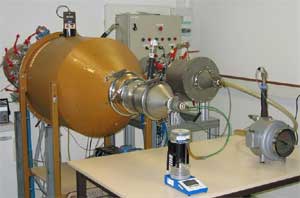 Nombre de participants : de 3 à 8Horaires : 9 heures à 17 heures pAttestation de stage : délivrée à l'issue du stage à chaque participant.Lieu du stage : AEROMETROLOGIE, 5 Avenue de Scandinavie, Z.A. de Courtabœuf 1 - Les Ulis -  91953 Courtabœuf cedex.Prix du stage : 880 Euros H.T. par participant. Paiement à 30 jours fin de mois le 10. Les frais indiqués comprennent les deux repas du midi mais ne prennent pas en compte l'hébergement et le transport.Numéro d’enregistrement auprès de  de  de France : 11910283591AEROMETROLOGIE se réserve le droit d’annuler le stage en cas d’un nombre de participants inférieur à 3.(Vous trouverez la fiche d’inscription au dos de ce document)